В целях определения местоположения границ образуемых и изменяемых земельных участков, с учетом протокола публичных слушаний и заключения о результатах публичных слушаний, в соответствии с Градостроительным кодексом Российской Федерации, решением Совета депутатов города Новосибирска от 21.05.2008 № 966 «О Порядке подготовки документации по планировке территории города Новосибирска», постановлением мэрии города Новосибирска от 21.09.2012 № 9615 «Об утверждении проекта планировки территории, ограниченной границей города Новосибирска, полосой отвода железной дороги, границей Первомайского района, в Советском районе», руководствуясь Уставом города Новосибирска, ПОСТАНОВЛЯЮ:1. Утвердить проект межевания территории квартала 21 в границах проекта планировки территории, ограниченной границей города Новосибирска, полосой отвода железной дороги, границей Первомайского района, в Советском районе (приложение).2. Департаменту строительства и архитектуры мэрии города Новосибирска разместить постановление на официальном сайте города Новосибирска в информационно-телекоммуникационной сети «Интернет».3. Департаменту информационной политики мэрии города Новосибирска в течение семи дней со дня издания постановления обеспечить опубликование постановления.4. Контроль за исполнением постановления возложить на заместителя мэра города Новосибирска – начальника департамента строительства и архитектуры мэрии города Новосибирска.Колеснева2275070ГУАиГПриложениек постановлению мэриигорода Новосибирскаот 18.01.2016 № 97ПРОЕКТмежевания территории квартала 21 в границах проекта планировки территории, ограниченной границей города Новосибирска, полосой отвода железной дороги, границей Первомайского района, в Советском районеЧертеж межевания территории с отображением красных линий, утвержденных в составе проекта планировки территории, линий отступа от красных линий в целях определения места допустимого размещения зданий, строений, сооружений, границ образуемых и изменяемых земельных участков на кадастровом плане территории, условных номеров образуемых земельных участков, границ территорий объектов культурного наследия, границ зон с особыми условиями использования территорий, границ зон действия публичных сервитутов (приложение).____________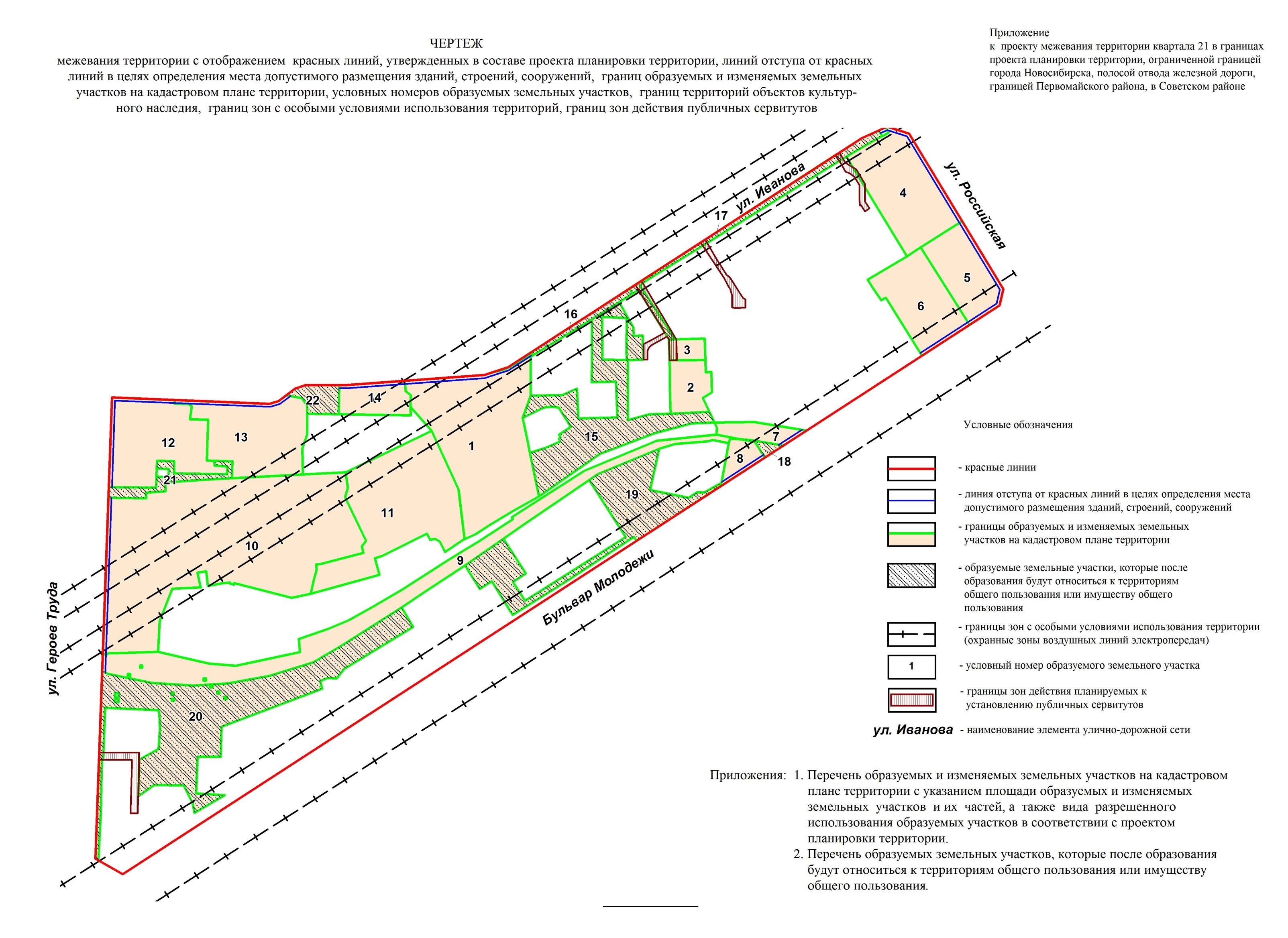 Приложение 1 к чертежу межевания территории с отображением красных линий, утвержденных в составе проекта планировки территории, линий отступа от красных линий в целях определения места допустимого размещения зданий, строений, сооружений, границ образуемых и изменяемых земельных участков на кадастровом плане территории, условных номеров образуемых земельных участков, границ территорий объектов культурного наследия, границ зон с особыми условиями использования территорий, границ зон действия публичных сервитутовПЕРЕЧЕНЬобразуемых и изменяемых земельных участков на кадастровом плане территории с указанием площади образуемых и изменяемых земельных участков и их частей, а также вида разрешенного использования образуемых земельных участков в соответствии с проектом планировки территории______________Приложение 2 к чертежу межевания территории с ото-бражением красных линий,             утвержденных в составе проекта планировки территории, линий отступа от красных линий в целях определения места допустимого размещения зданий, строений, сооружений, границ образуемых и изменяемых земельных участков на кадастровом плане территории, ус-ловных номеров образуемых земельных участков, границ территорий объектов культурного наследия, границ зон с особыми условиями использования территорий, границ зон действия публичных сервитутовПЕРЕЧЕНЬобразуемых земельных участков, которые после образования будут относиться к территориям общего пользования или имуществу общего пользования____________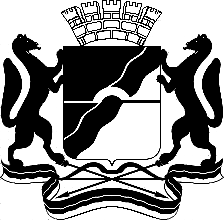 МЭРИЯ ГОРОДА НОВОСИБИРСКАПОСТАНОВЛЕНИЕОт  	  18.01.2016		№     97	Об утверждении проекта межевания территории квартала 21 в границах проекта планировки территории, ограниченной границей города Новосибирска, полосой отвода железной дороги, границей Первомайского района, в Советском районеИсполняющий обязанности мэра города НовосибирскаБ. В. БуреевУчетный номер земельного участка на чертежеУчетный номер кадастрового кварталаВид разрешенного использования образуемых земельных участков в соответствии с проектом планировки территорииПлощадь образуемых и изменяемых земельных участков и их частей, гаАдрес земельного участка12345154:35:091365Многоквартирные 5 – 8-этажные дома, в том числе с помещениями общественного назначения, автостоянками; многоквартирные 9 – 13-этажные дома, в том числе с помещениями общественного назначения, автостоянками; многоквартирные 14 – 18-этажные дома, в том числе с помещениями общественного назначения, автостоянками;многоквартирные 19 – 25-этажные дома, в том числе с помещениями общественного назначения, автостоянками;многоквартирные 26 – 50-этажные дома, в том числе с помещениями общественного назначения, автостоянками1,2902Российская Федерация, Новосибирская область, город Новосибирск, ул. Иванова, 8254:35:091365Объекты коммунального назначения0,1881Российская Федерация, Новосибирская область, город Новосибирск, ул. Иванова, 26а 354:35:091370Здания общественного назначения0,0704Российская Федерация, Новосибирская область, город Новосибирск, ул. Иванова, 26б454:35:091370Многоквартирные 9 – 13-этажные дома, в том числе с помещениями общественного назначения, автостоянками0,7004Российская Федерация, Новосибирская область, город Новосибирск, ул. Иванова, 30554:35:091370Многоквартирные 5 – 8-этажные дома, в том числе с помещениями общественного назначения, автостоянками0,4044Российская Федерация, Новосибирская область, город Новосибирск, ул. Российская, 3654:35:091370Многоквартирные 5 – 8-этажные дома, в том числе с помещениями общественного назначения, автостоянками0,4966Российская Федерация, Новосибирская область, город Новосибирск, ул. Российская, 5/1754:35:091370Железнодорожные пути; объекты железнодорожного транспорта0,1256Российская Федерация, Новосибирская область, город Новосибирск, бульвар Молодежи, 21854:35:091360Общественные здания административного назначения; здания общественного назначения0,1035Российская Федерация, Новосибирская область, город Новосибирск, бульвар Молодежи, 23954:35:091360Железнодорожные пути; объекты железнодорожного транспорта0,9700Российская Федерация, Новосибирская область, город Новосибирск, бульвар Молодежи, (15)1054:35:091345Гаражи (кроме индивидуальных капитальных гаражей); территории гаражных и гаражно-строительных кооперативов; подземные автостоянки; механизированные автостоянки; подземные механизированные автостоянки с эксплуатируемой кровлей (площадки отдыха, спортивные площадки, игровые площадки, озелененные территории, иные объекты благоустройства)2,7108Российская Федерация, Новосибирская область, город Новосибирск, ул. Героев Труда, 14/11154:35:091345Гаражи (кроме индивидуальных капитальных гаражей); территории гаражных и гаражно-строительных кооперативов; подземные автостоянки; механизированные автостоянки; подземные механизированные автостоянки с эксплуатируемой кровлей (площадки отдыха, спортивные площадки, игровые площадки, озелененные территории, иные объекты благоустройства)1,0930Российская Федерация, Новосибирская область, город Новосибирск, ул. Героев Труда, 14/21254:35:091345Здания общественного назначения; общественные здания административного назначения; магазины; объекты общест-венного питания; объекты дошкольного образования; объекты бытового обслуживания0,6932Российская Федерация, Новосибирская область, город Новосибирск, ул. Героев Труда, 161354:35:091345Здания общественного назначения0,6823Российская Федерация, Новосибирская область, город Новосибирск, ул. Иванова, 41454:35:091345Здания общественного назначения0,2064Российская Федерация, Новосибирская область, город Новосибирск, ул. Иванова, 61554:35:091365Озелененные территории общего пользования0,7873Российская Федерация, Новосибирская область, город Новосибирск, ул. Иванова, (18)1654:35:091365Озелененные территории общего пользования0,0593Российская Федерация, Новосибирская область, город Новосибирск, ул. Иванова, (16)1754:35:091365Озелененные территории общего пользования0,1674Российская Федерация, Новосибирская область, город Новосибирск, ул. Иванова, (28)1854:35:091370Озелененные территории общего пользования0,0216Российская Федерация, Новосибирская область, город Новосибирск, бульвар Молодежи, (23)1954:35:091360Озелененные территории общего пользования0,7038Российская Федерация, Новосибирская область, город Новосибирск, бульвар Молодежи, (17)2054:35:091360Озелененные территории общего пользования1,3596Российская Федерация, Новосибирская область, город Новосибирск, бульвар Молодежи, (5)2154:35:091345Автомобильные дороги общего пользования; автомобильные дороги необщего пользования; элементы обустройства автомобильных дорог0,1199Российская Федерация, Новосибирская область, город Новосибирск, ул. Героев Труда, (14/1)2254:35:091345Озелененные территории общего пользования0,1033Российская Федерация, Новосибирская область, город Новосибирск, ул. Иванова, (6)Итого:13,0571Условный номер земельного участка на чертежеУчетный номер кадастрового кварталаВид разрешенного использования образуемых земельных участков в соответствии с проектом планировки территорииПлощадь земельного участка, гаАдрес земельного участка123451554:35:091365Озелененные территории общего пользования0,7873Российская Федерация, Новосибирская область, город Новосибирск, ул. Иванова, (18)1654:35:091365Озелененные территории общего пользования0,0593Российская Федерация, Новосибирская область, город Новосибирск, ул. Иванова, (16)1754:35:091365Озелененные территории общего пользования0,1674Российская Федерация, Новосибирская область, город Новосибирск, ул. Иванова, (28)1854:35:091370Озелененные территории общего пользования0,0216Российская Федерация, Новосибирская область, город Новосибирск, бульвар Молодежи, (23)1954:35:091360Озелененные территории общего пользования0,7038Российская Федерация, Новосибирская область, город Новосибирск, бульвар Молодежи, (17)2054:35:091360Озелененные территории общего пользования1,3596Российская Федерация, Новосибирская область, город Новосибирск, бульвар Молодежи, (5)2154:35:091345Автомобильные дороги общего пользования; автомобильные дороги необщего пользования; элементы обустройства автомобильных дорог0,1199Российская Федерация, Новосибирская область, город Новосибирск, ул. Героев Труда, (14/1)2254:35:091345Озелененные территории общего пользования0,1033Российская Федерация, Новосибирская область, город Новосибирск, ул. Иванова, (6)Итого:3,3222